Nejprve si procvičíme ručky.Ukazováček polož dolů na značku a snaž se jedním tahem prstíkem obkreslit čáry. 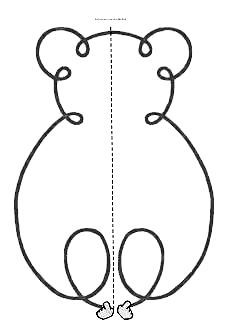 Pastelkou kresli cestičku od zvířátek k jejich dobrotám. Snaž se udržet pastelku na cestě. Cesty by měly být kresleny jedním tahem.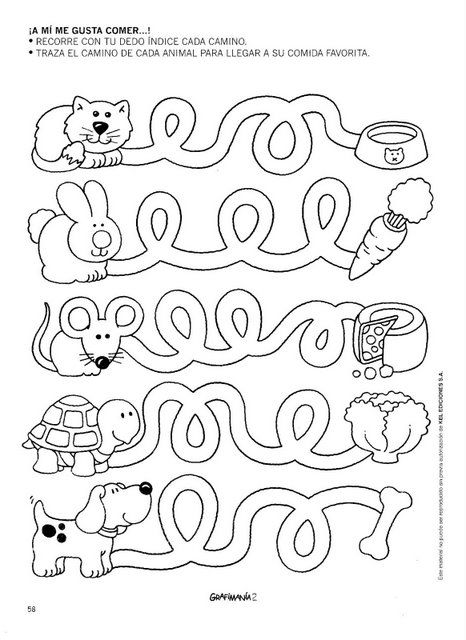 Nakresli kachničkám vlnky na rybníčku. Pokud budete mít doma staré rohlíky, můžete se s rodiči při procházce zastavit u jednoho z rybníčků v Kunraticích a kachny nakrmit.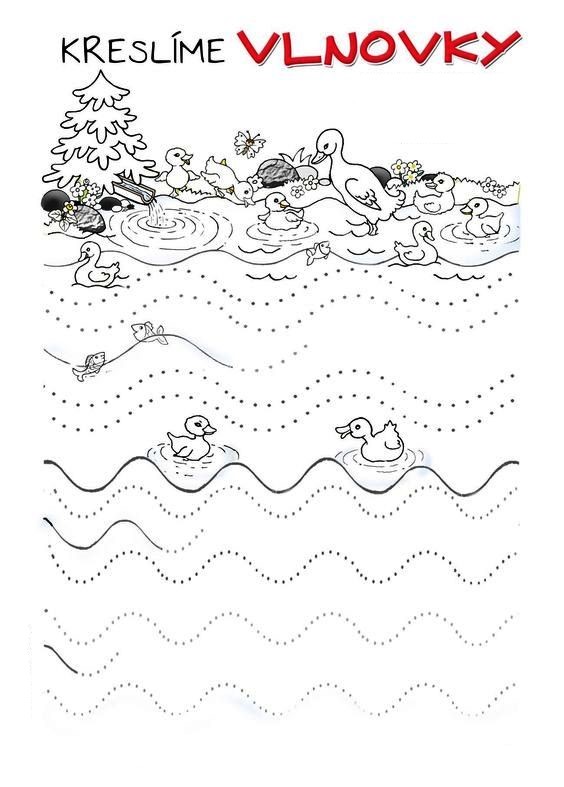 Ukaž kachničce cestu k mamince.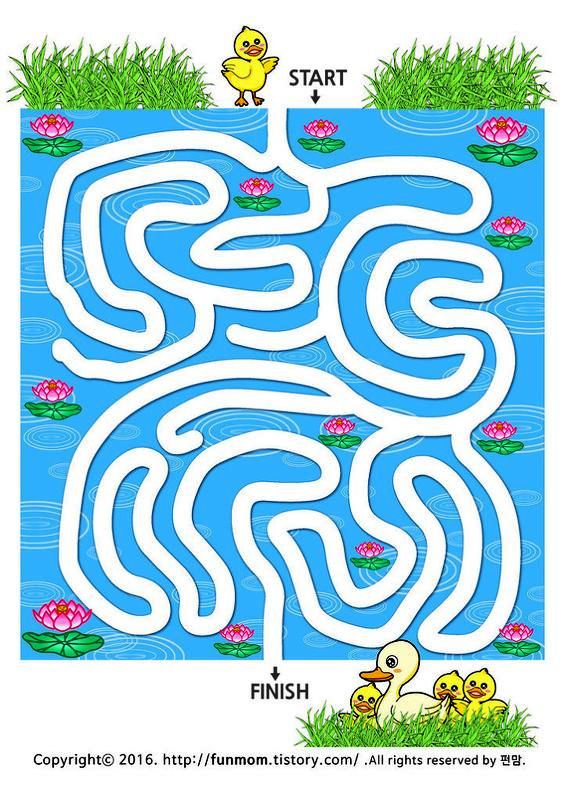 Omalovánky: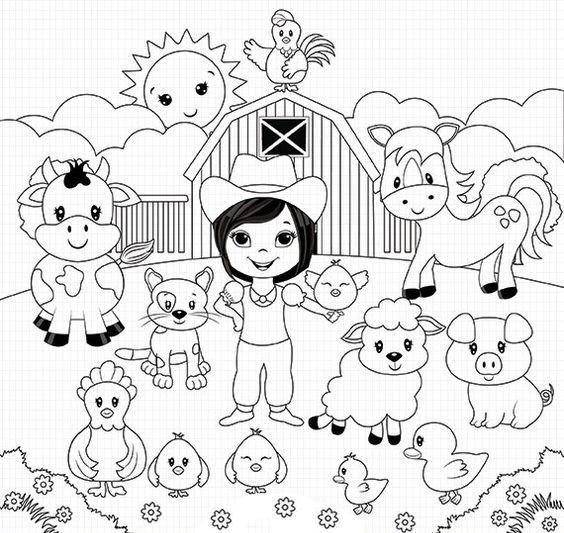 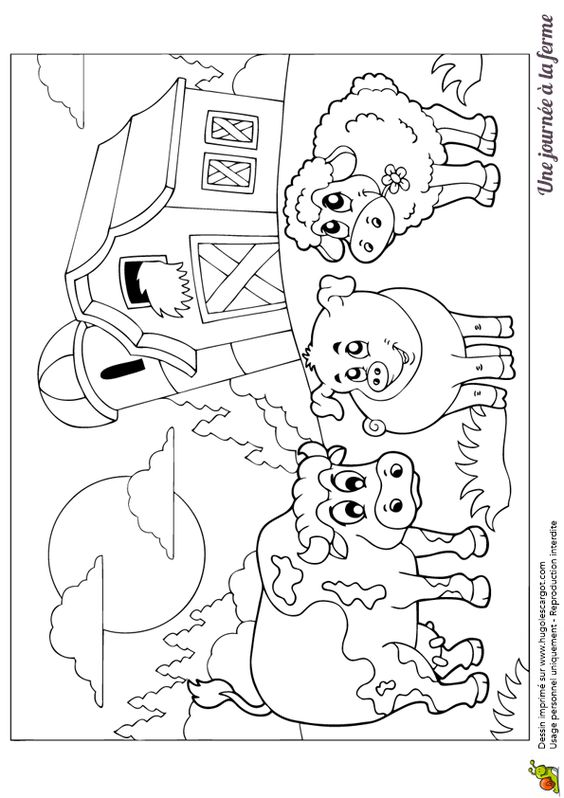 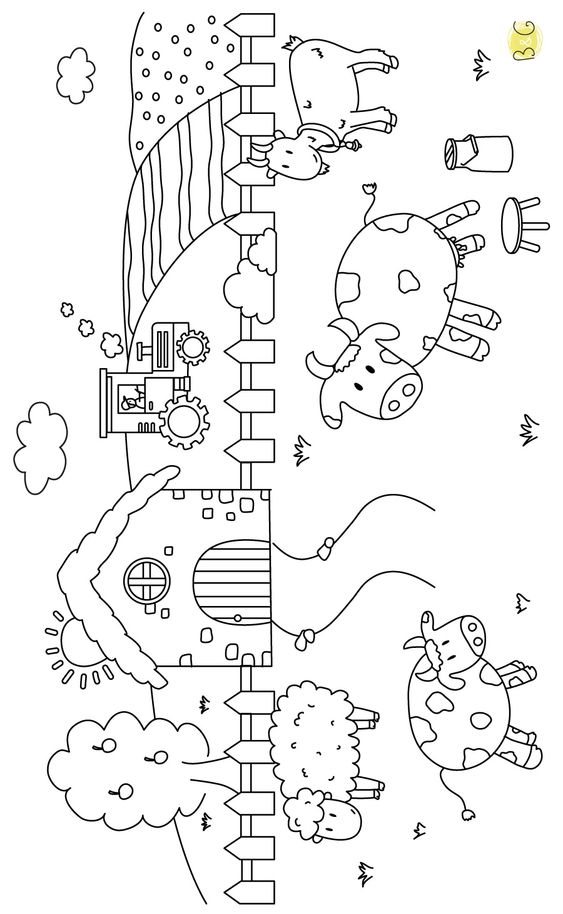 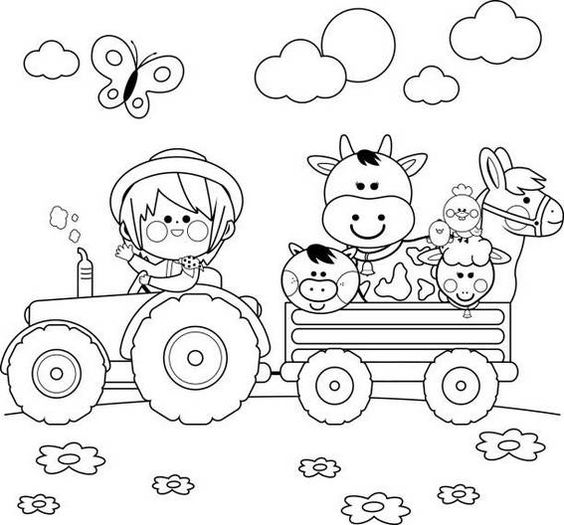 Vystřihneš, poskládáš a slepíš si své zvířátko?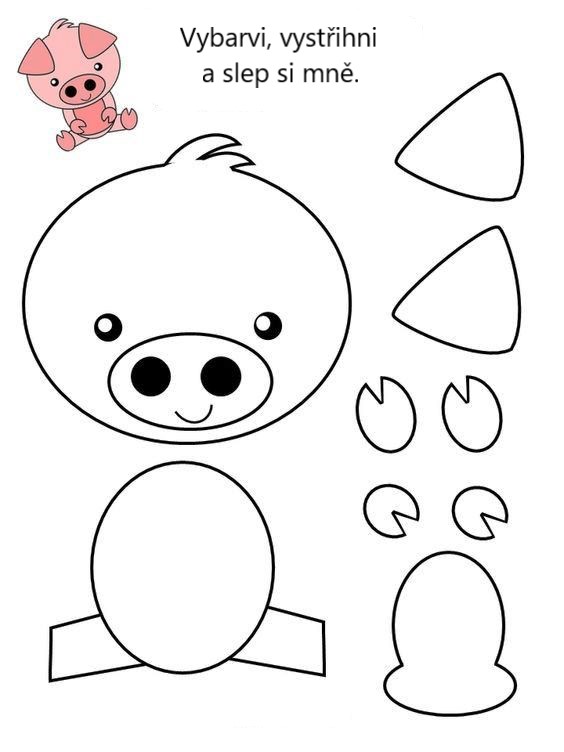 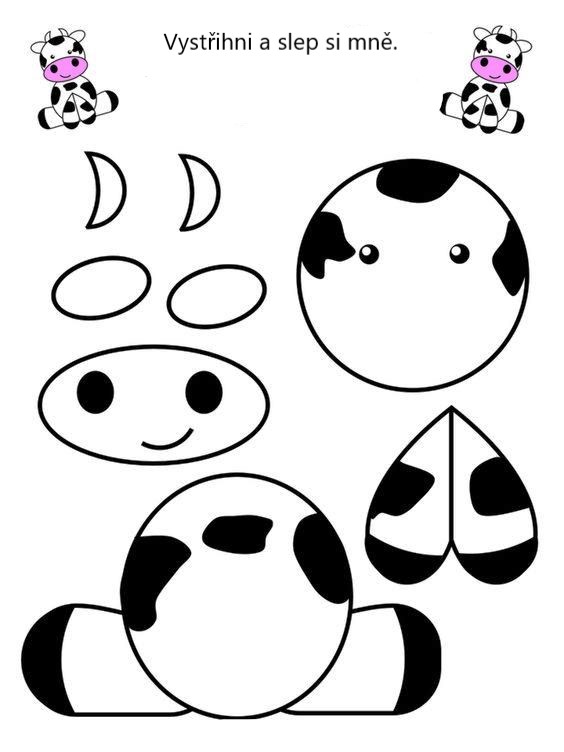 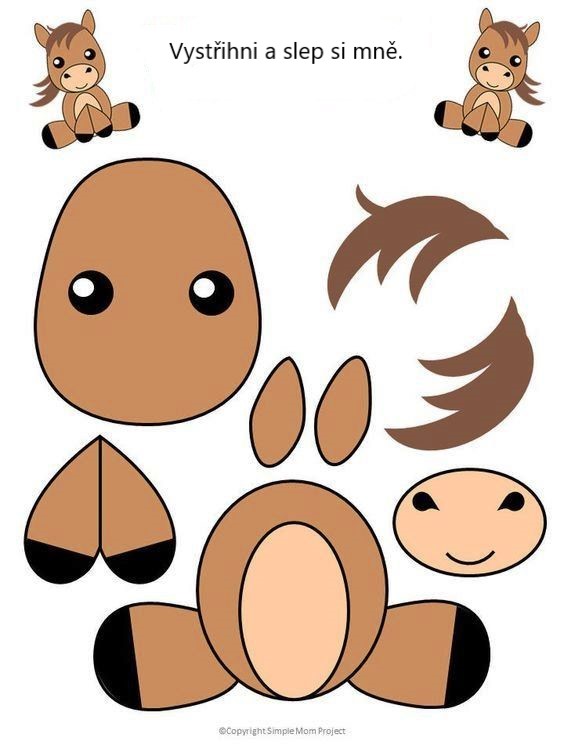 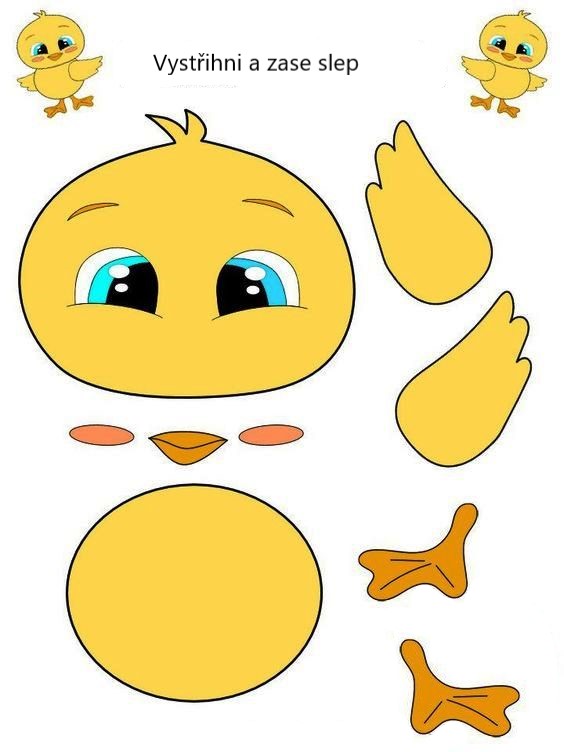 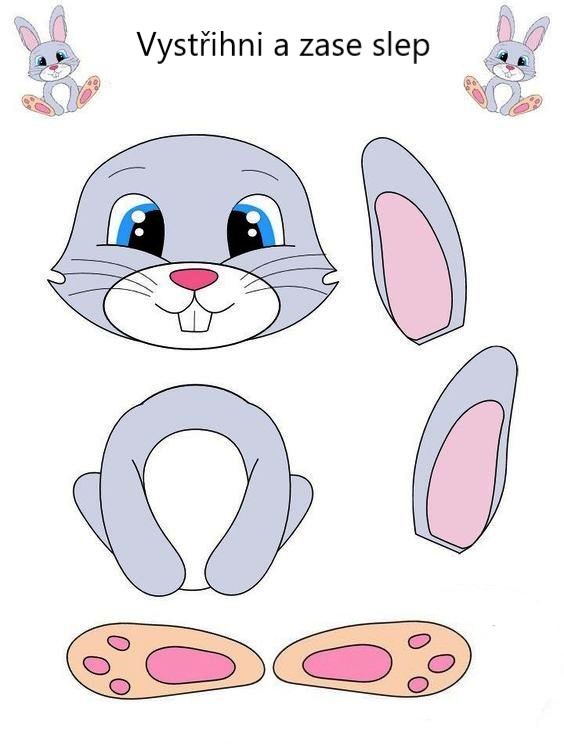 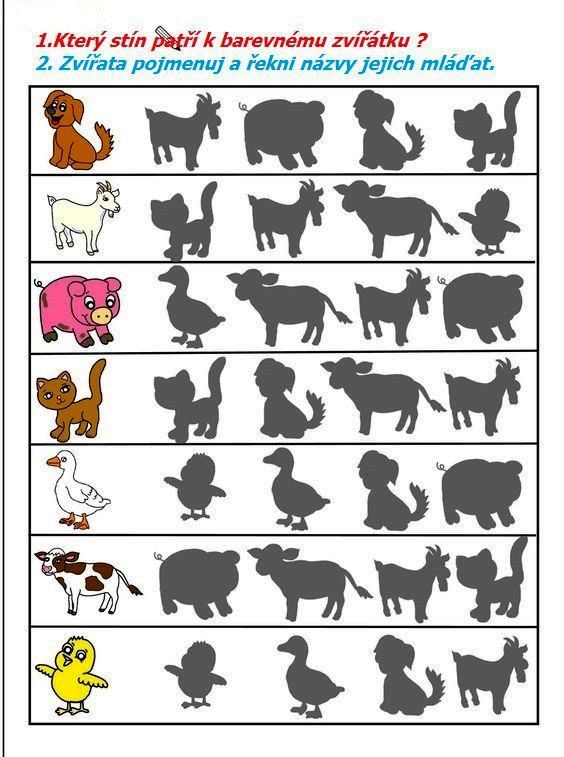 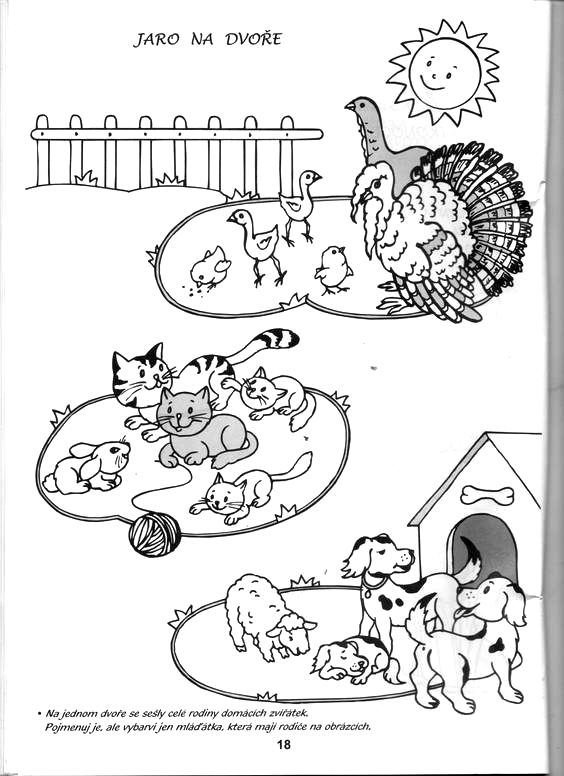 Zkusíš dokreslit zvířátkům tlamičku?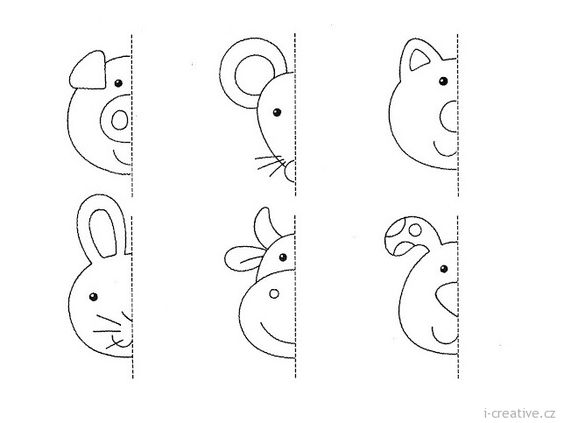 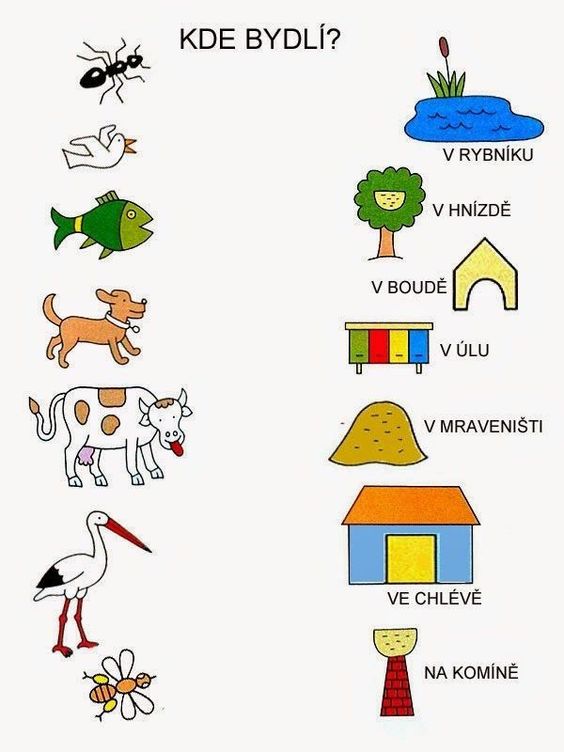 Budeš vědět, co nám dávají zvířátka? Spoj čarou co k sobě patří.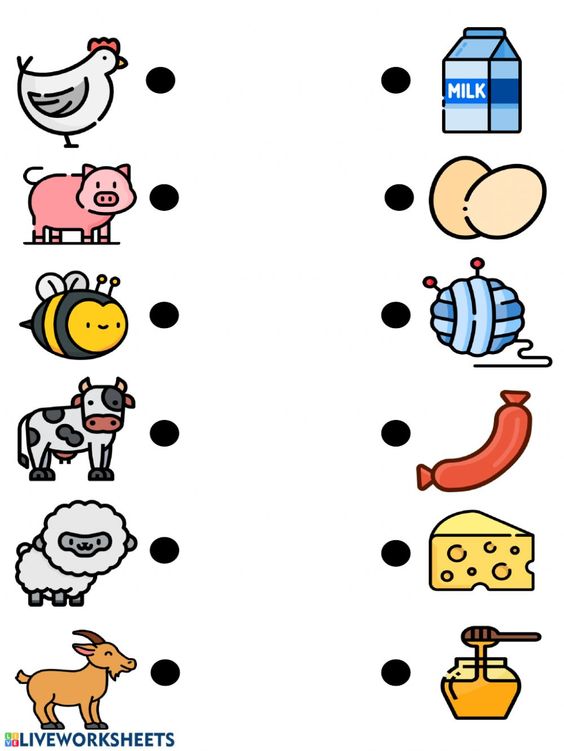 Zkus spočítat zvířátka. V dolní části obrázků vybarvi kolečka, podle výpočtů.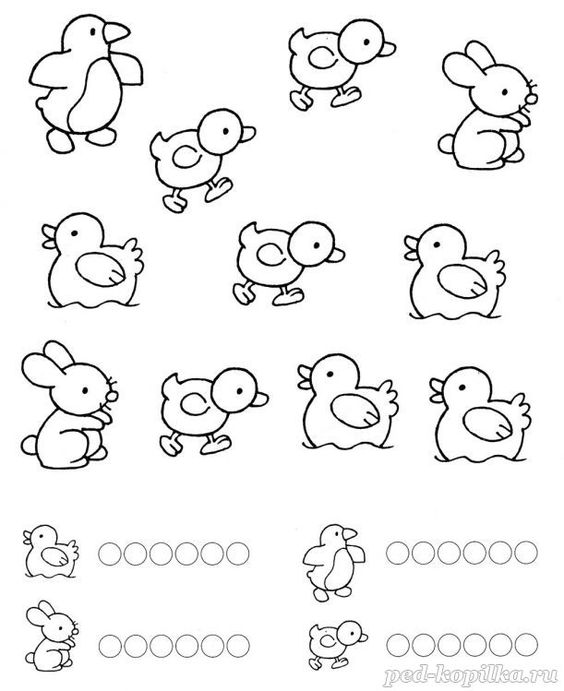 Obrázek rozstřihni po čarách. Vystřižené obrázky seřaď podle toho, co bylo jako první v příběhu. Byla jednou jedna slepička, jmenovala se Rozárka. Rozárka jednoho dne snesla vajíčko, přikryla ho peřím, hřála ho a chránila. Jednoho dne se vajíčko zavrtělo a začalo praskat. Najednou KUK a už na svět koukalo malé kuřátko. Vyskočilo ze skořápky a honem se hnalo za maminkou slepičkou. Stejně tak to chodí u všech ptáčků. Maminka snese vajíčko, hlídá ho a hřeje ho. Po čase vajíčko křupne a vylíhne se z něj malý ptáček.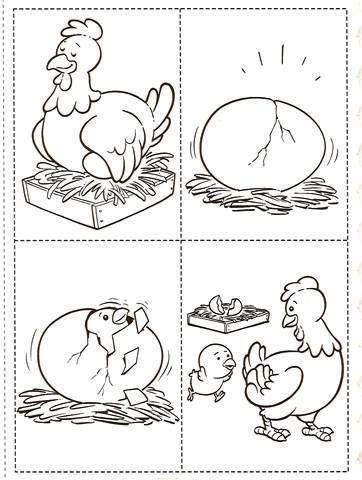 Jestli budeš mít náladu, můžeš si vybarvit a vystřihnout zvířecí pexeso.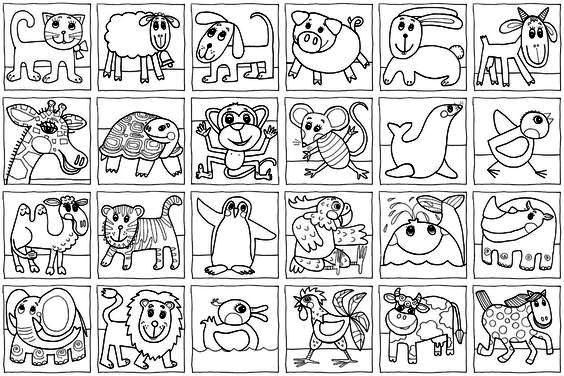 Přečteš si pohádku s maminkou?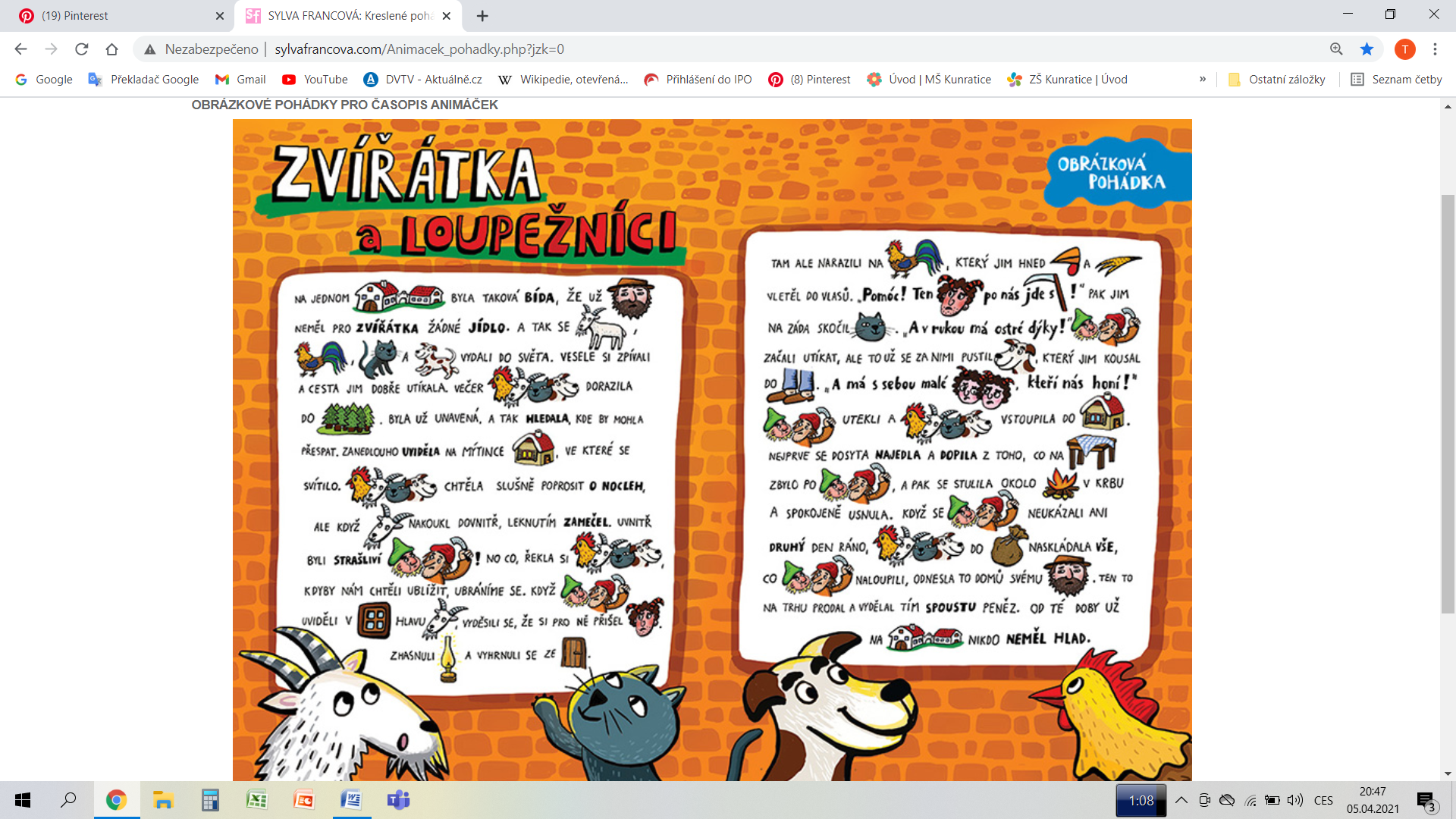 Podaří se ti najít 7 rozdílů mezi obrázky?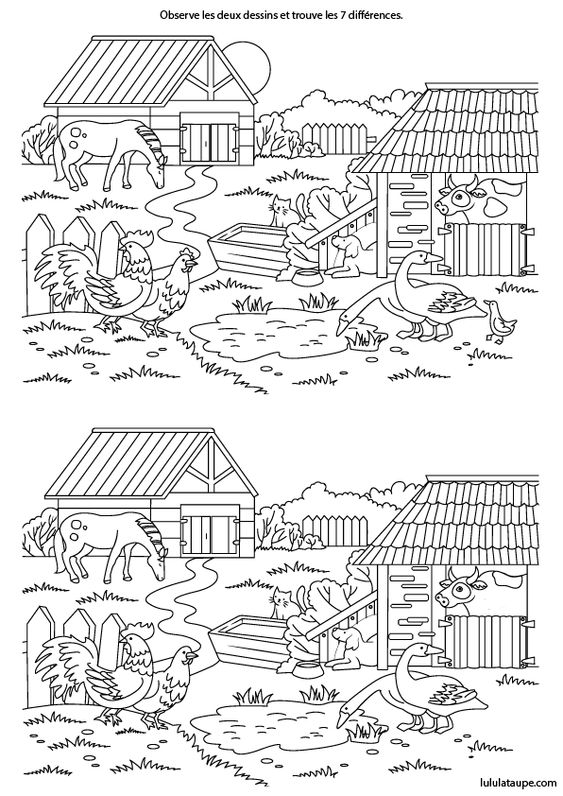 Jedno zvířátko z obrázku, nebydlí na farmě, poznáš, které to je? Ostatní zvířátka vybarvi. Pod obrázek zkus nakreslit ještě další zvířátka, která také bydlí na farmě.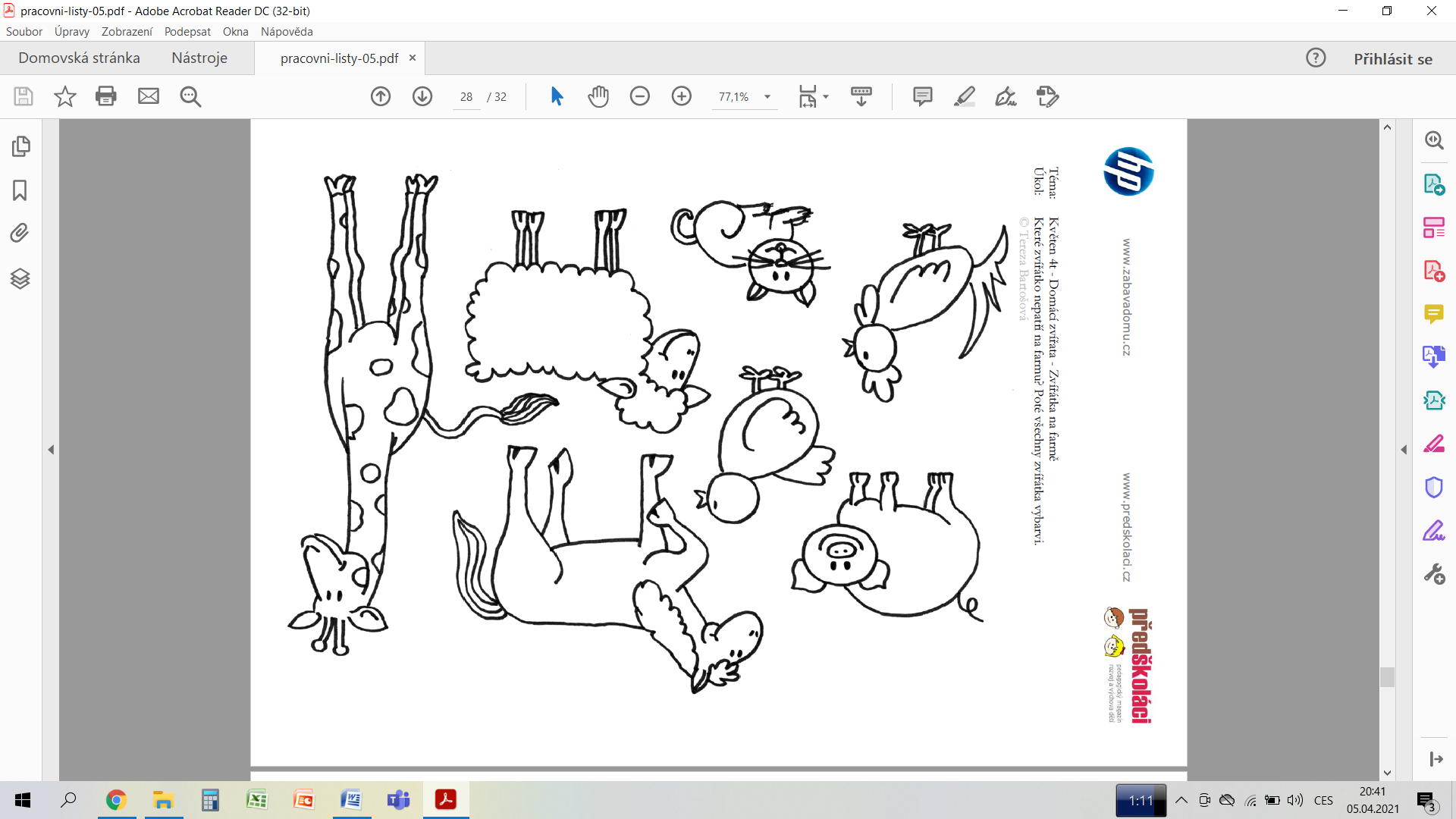 V každém řádku je jedno zvíře, které tam nepatří. Zkus vysvětlit proč ne.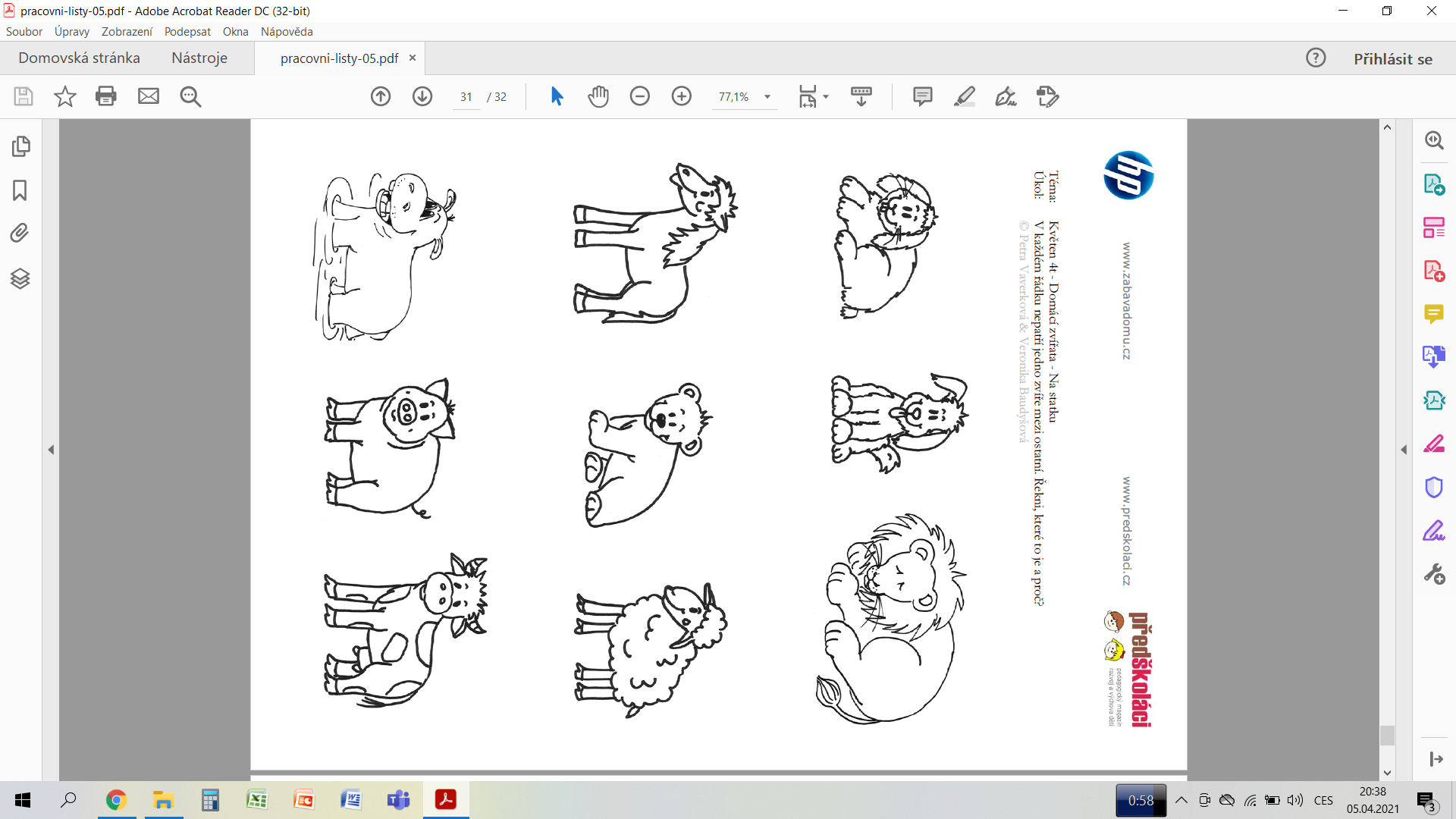 